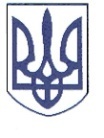 РЕШЕТИЛІВСЬКА МІСЬКА РАДАПОЛТАВСЬКОЇ ОБЛАСТІРОЗПОРЯДЖЕННЯ	02 жовтня 2023 року                         м. Решетилівка                                       № 235Про виплату одноразової грошової допомоги призваним на військову службу у зв’язку з військовою агресією Російської Федерації проти УкраїниВідповідно до рішення Решетилівської міської ради сьомого скликання від 09.11.2018 ,,Про затвердження Комплексної програми соціального захисту населення Решетилівської міської ради на 2019-2023 роки” (11 позачергова сесія) (зі змінами), Порядку надання одноразової грошової допомоги призваним на військову службу у зв’язку з військовою агресією Російської Федерації проти України, затвердженого рішенням Решетилівської міської ради восьмого скликання від 18.11.2022 № 1190-27-VIII (27 позачергова сесія) (зі змінами), розглянувши заяви та подані документи Білоконя О.П., В’язовського М.В., Гежі В.І., Герасименка В.В., Кондратьєва В.Ю., Конфєткіна А.Є., Облапа В.В., Семенця О.В., Сербіна А.М., Стороженка С.М., Штоки О.Г., Щербахи В.В.ЗОБОВ’ЯЗУЮ:Відділу бухгалтерського обліку, звітності та адміністративно-господарського забезпечення виконавчого комітету міськради (Момот Світлана) виплатити грошову допомогу кожному в розмірі 5 000,00 (п’ять тисяч) грн.:Білоконю Олегу Петровичу, який зареєстрований та проживає за адресою: *** Полтавської області;В’язовському Максиму Володимировичу, який зареєстрований та проживає за адресою: *** Полтавської області;Гежі Володимиру Івановичу, який зареєстрований та проживає за адресою: *** Полтавської області;Герасименку Віктору Васильовичу, який зареєстрований та проживає за адресою: *** Полтавського району Полтавської області;Кондратьєву Віктору Юрійовичу, який зареєстрований та проживає за адресою: *** Полтавського району Полтавської області;Конфєткіну Артему Євгенійовичу, який зареєстрований та проживає за адресою: *** Полтавського району Полтавської області;Облапу Віктору Вікторовичу, який зареєстрований та проживає за адресою: *** Полтавського району Полтавської області;Семенцю Олександру Вікторовичу, який зареєстрований та проживає за адресою: *** Полтавської області;Сербіну Анатолію Миколайовичу, який зареєстрований та проживає за адресою: *** Полтавської області;Стороженку Сергію Миколайовичу, який зареєстрований та проживає за адресою: *** Полтавської області;Штоці Олександру Григоровичу, який зареєстрований та проживає за адресою: *** Полтавської області;Щербасі Володимиру Володимировичу, який зареєстрований та проживає за адресою: Полтавської області.Міський голова                                                                    Оксана ДЯДЮНОВА